Plnění bude financováno z: Státní rozpočetPlnění není pro ekonomickou činnost ŘVC ČRVystavil: 			Schvaluje: 		XXXXXXXXXXX	Ing. Lubomír Fojtů	OVS	ředitel ŘVC ČRSouhlasí:			XXXXXXXXXXX	Správce rozpočtuZa dodavatele převzal a akceptuje:Dne:OBJEDNÁVKA č. 007/2023Č.j.: ŘVC/39/2023/PEUOBJEDNÁVKA č. 007/2023Č.j.: ŘVC/39/2023/PEUOBJEDNÁVKA č. 007/2023Č.j.: ŘVC/39/2023/PEU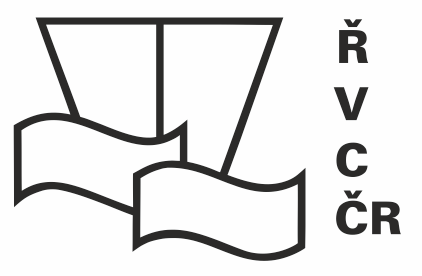 Odběratel:Ředitelství vodních cest ČRDodavatel:JUDr. Jindřich VítekAdresa:Nábřeží L. Svobody 1222/12Adresa:Šafaříkova 201/17Adresa:110 15 Praha 1Adresa:120 00 Praha 2IČ:67981801IČ:63622777DIČ:CZ67981801DIČ:CZXXXXXXXXXXXDIČ:Není plátce DPHDIČ:Bankovní spojení:XXXXXXXXXXXBankovní spojení:XXXXXXXXXXXČíslo účtu:XXXXXXXXXXXČíslo účtu:XXXXXXXXXXXTel.:XXXXXXXXXXXTel.:XXXXXXXXXXXE-mail:XXXXXXXXXXXE-mail:XXXXXXXXXXXOrganizační složka státu zřízená Ministerstvem dopravy, a to Rozhodnutím ministra dopravy a spojů České republiky č. 849/98-KM ze dne 12.3.1998 (Zřizovací listina č. 849/98-MM ze dne 12.3.1998, ve znění Dodatků č.1, 2, 3, 4, 5, 6, 7, 8, 9, 10, 11 a 12)Organizační složka státu zřízená Ministerstvem dopravy, a to Rozhodnutím ministra dopravy a spojů České republiky č. 849/98-KM ze dne 12.3.1998 (Zřizovací listina č. 849/98-MM ze dne 12.3.1998, ve znění Dodatků č.1, 2, 3, 4, 5, 6, 7, 8, 9, 10, 11 a 12)Fyzická osoba podnikající dle jiných zákonů než živnostenského a zákona o zemědělstvíEvidenční číslo ČAK 09459Fyzická osoba podnikající dle jiných zákonů než živnostenského a zákona o zemědělstvíEvidenční číslo ČAK 09459Objednáváme u Vás:Objednáváme u Vás:Zpracování právního stanoviska k možnosti podat trestní oznámení a jeho případný sepis.Sjednaná odměna je 2500,00 Kč/hod bez DPHZpracování právního stanoviska k možnosti podat trestní oznámení a jeho případný sepis.Sjednaná odměna je 2500,00 Kč/hod bez DPHDodavatel je oprávněn vystavit daňový doklad pouze na základě oprávněnou osobou odběratele odsouhlaseného přehledu poskytnutých služeb. Oprávněnou osobou odběratele pro převzetí předmětu plnění této objednávky XXXXXXXXXXX, vedoucí OVS, XXXXXXXXXXX, referent ORE.Tato objednávka se uplatní také na poskytnuté právní služby, jež byly v souvislosti s předmětem plnění poskytnuty advokátem na žádost klienta před vyhotovením objednávkyPředpokládaná cena celkem je       300 000,00 Kč bez DPH                                             	          363 000,00 Kč vč. DPHDodavatel je oprávněn vystavit daňový doklad pouze na základě oprávněnou osobou odběratele odsouhlaseného přehledu poskytnutých služeb. Oprávněnou osobou odběratele pro převzetí předmětu plnění této objednávky XXXXXXXXXXX, vedoucí OVS, XXXXXXXXXXX, referent ORE.Tato objednávka se uplatní také na poskytnuté právní služby, jež byly v souvislosti s předmětem plnění poskytnuty advokátem na žádost klienta před vyhotovením objednávkyPředpokládaná cena celkem je       300 000,00 Kč bez DPH                                             	          363 000,00 Kč vč. DPHPlatební podmínky:Termín dodání:Datum vystavení:11. 1. 2023Záruční podmínky: